Туристский паспорт 
Каменского района Алтайского края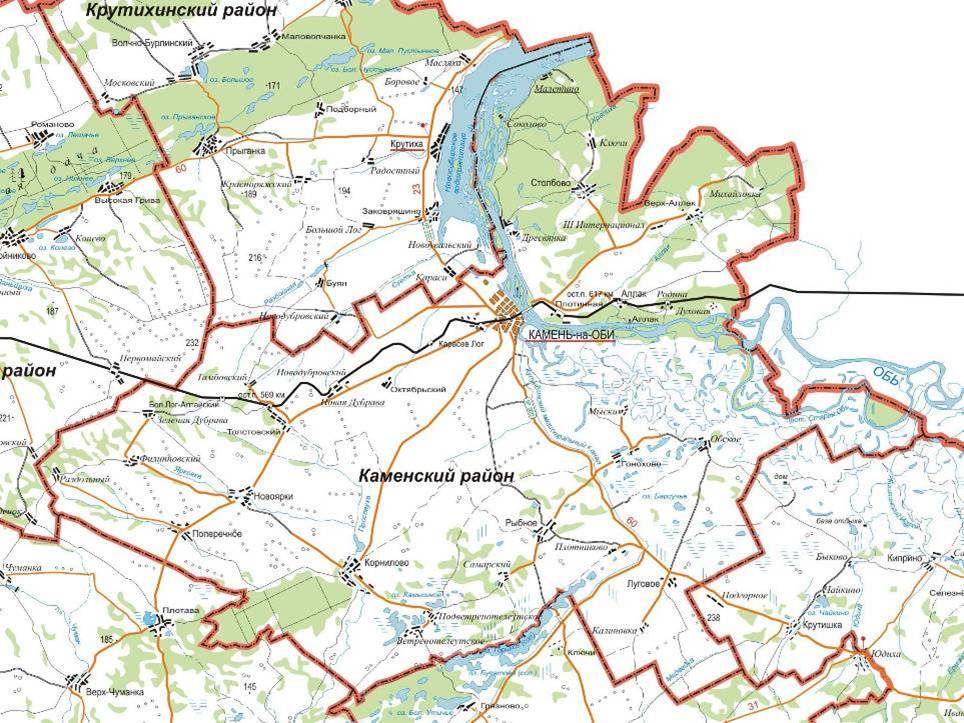 СодержаниеОбщие сведения о муниципальном районеПлощадь (км2): 3666 кв. км. Административный центр: город Камень-на-Оби.Население: 49224 чел. Природно-климатические показатели: Каменский район Алтайского края расположен в северо-западной части края. В районе 33 населенных пункта, наиболее крупные – городское поселение город Камень-на-Оби, села: Корнилово, Новоярки, Рыбное, Аллак, Столбово. Рельеф - складчатая поверхность Приобского плато. Климат континентальный. Средняя температура января -19,7, июля 18,9. Годовое количество атмосферных осадков - 360 мм. По территории района протекают река Обь, проходит Кулундинский магистральный канал, имеется группа озер. Историческая справка о городах/селах района2.Туристские объекты2.1.	Культурно-исторические ресурсыНа территории г. Камень-на-Оби и Каменского района насчитывается 40 памятников истории и культуры, входящих в реестр памятников Алтайского края,  на 19 зданиях установлены мемориальные доски. Они свидетельствуют об исторических событиях и народных подвигах каменцев и жителей Каменского района в годы гражданской и Великой Отечественной войн.Город Камень-на-Оби имеет богатую историю, основная часть которой связана с развитием купечества. Улица Ленина (ранее название Главная) в начале XX в. поражала размахом строительства купеческих торговых домов, магазинов и учреждений; имела электрическое освещение. От самого её начала, где располагалась Базарная площадь, выстраивались архитектурные шедевры, отражающие традиции и особенности русского зодчества нач. XX века, бесспорно придававшие тогда ещё селу городской облик. Это Богоявленская церковь, торговые и жилые дома купцов А.С. Хомутова, П.В. Пудовкина, А.И. Винокурова, А.С. Зорина, В.П. Миловидова, усадьба П. Ф. Кочнева, здания магазинов, аптек, ателье, салонов фотографий, мастерских по предоставлению различных услуг и т.д. Из перечисленных торговых и жилых домов не сохранилась лишь усадьба П.Ф. Кочнева, остальные можно увидеть и сегодня, в том числе и культовое сооружение – Богоявленскую церковь.2.1.1.	Каменский краеведческий музейКаменский районный краеведческий музей был организован в 1917 году группой учителей из отдела народного образования Каменского округа - Ляпустиным А.И., Алфёровым и другими. С 3 ноября 1987 года располагается на втором этаже торгового дома «Винокуров с сыновьями», который является памятником архитектуры начала XX века. Он был построен купцом I гильдии Адрианом Ильичем Винокуровым в 1906 году. В музее действуют 5 экспозиционных разделов: выставочный зал, дореволюционный отдел, отдел истории 1917-., отдел истории с . до сегодняшних дней, отдел природы. Коллекция музея насчитывает 25111 экспонатов.  Более 20000 жителей и гостей Каменского района ежегодно посещают музей.2.1.2.	Памятники2.1.3.	Мемориальные комплексыМемориал Славы расположен в г.Камень-на-Оби, ул. Пушкина, 56.В годы Великой Отечественной войны Камень был глубоко тыловым городом, но жил с фронтом единой жизнью. За годы войны из Камня-на-Оби на фронт ушло 4388 человек, из них 2484 человека погибло. Награждено орденами и медалями 1287 человек, 16 земляков удостоились высокого звания Героя Советского Союза. Мемориальный комплекс открыт в 1975 году. В 2021 году на Мемориальном комплексе был произведен капитальный ремонт.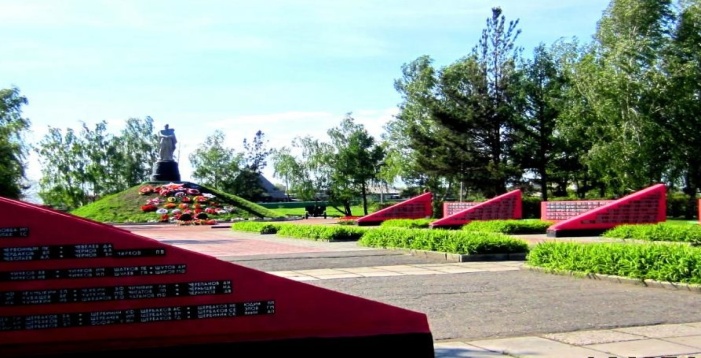 «Мемориал воинам, погибшим в годы Великой Отечественной войны 1941-1945 годов» расположенный  в с. Аллак Каменского района. За годы войны из с.Аллак ушло на фронт 278 человек. Мемориал открыт в 1965 году.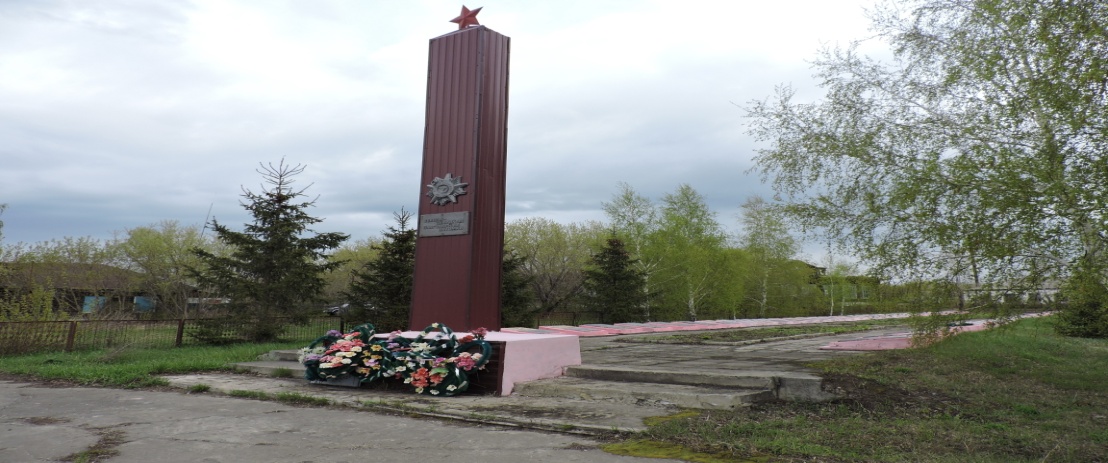 «Мемориальный комплекс воинам, погибшим в годы Великой Отечественной войны 1941-1945 годов» расположенный  в с. Корнилово Каменского района. За годы войны из с. Корнилово  ушло на фронт 1461 человек. Мемориальный комплекс открыт в 1990 году.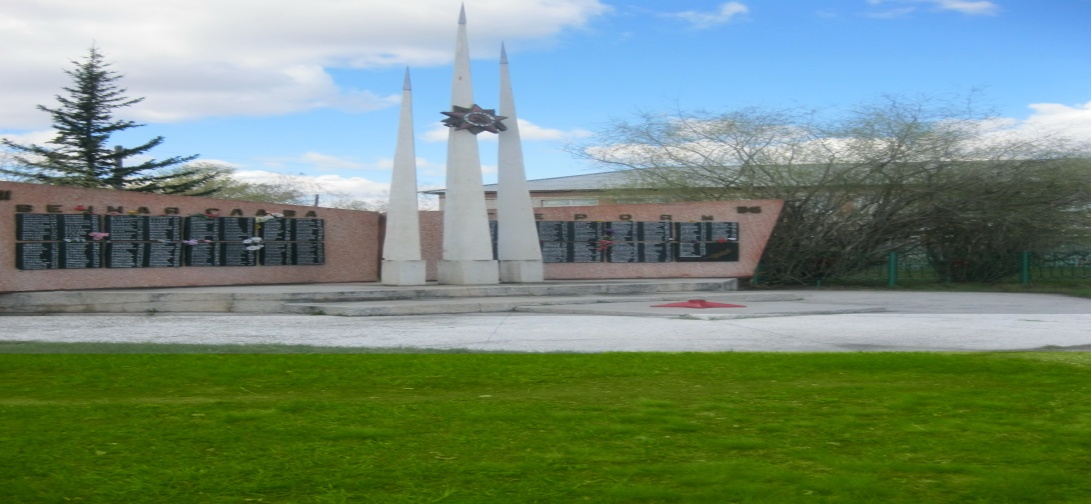 «Мемориальный комплекс воинам, погибшим в годы Великой Отечественной войны 1941-1945 годов» расположенный  в с. Новоярки Каменского района. Из ушедших на фронт жителей с.Новоярки, 283 человека погибли в бою, пропали без вести, умерли от ран. Мемориальный комплекс открыт в 1975 году.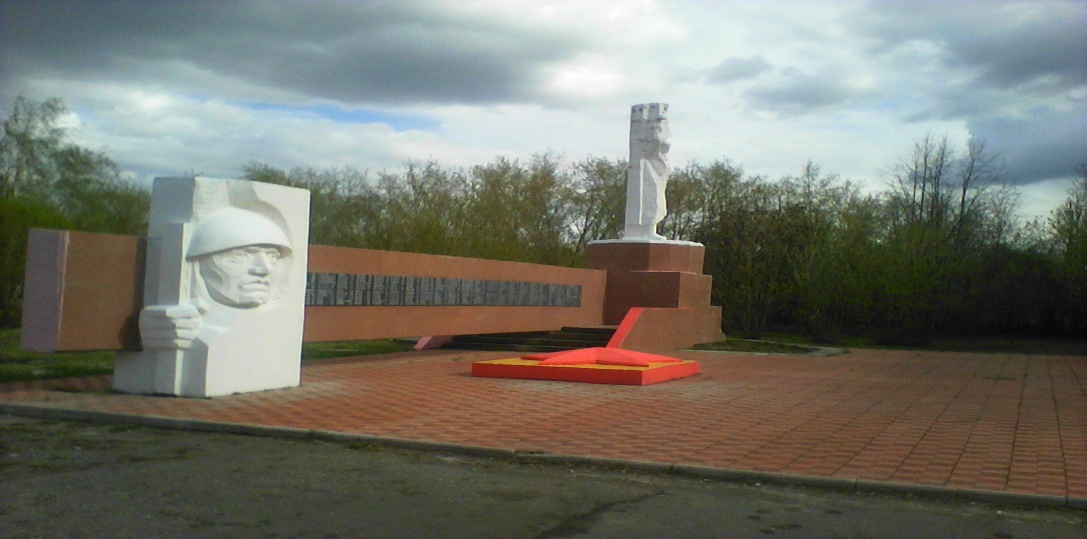 «Мемориальный комплекс воинам, погибшим в годы Великой Отечественной войны 1941-1945 годов» расположенный  в с. Рыбное Каменского района. За годы войны из с. Рыбное  ушло на фронт 810 человек.  Мемориальный комплекс открыт в 1967 году.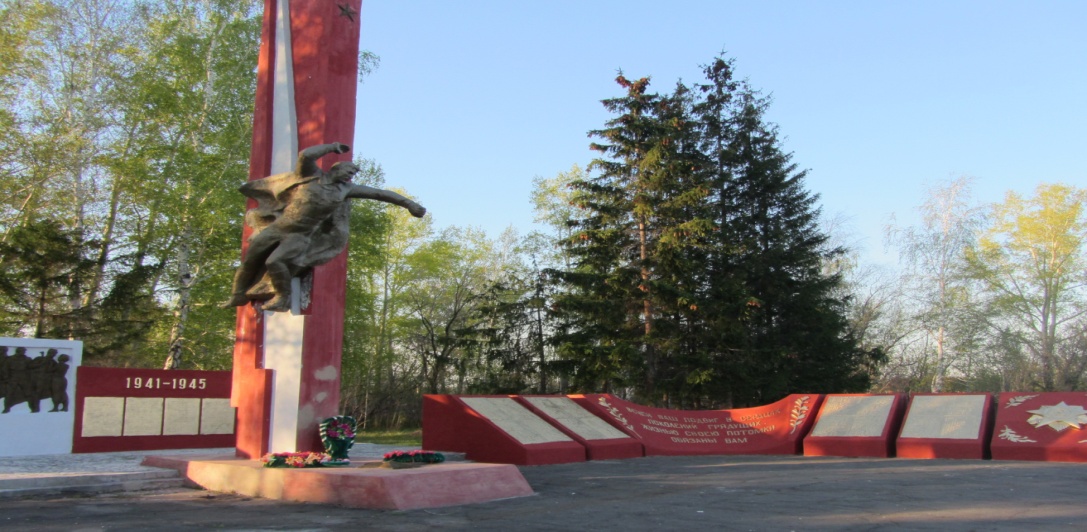 Парк культуры и отдыхаРасположен в центральной части города. В период с мая по октябрь на территории парка работают аттракционы. В зимний период в парке функционирует каток, прокат коньков, теплая раздевалка. На территории парка расположены аттракционы, летнее кафе, сувенирные отделы. Телефон 8-38584-2-27-37.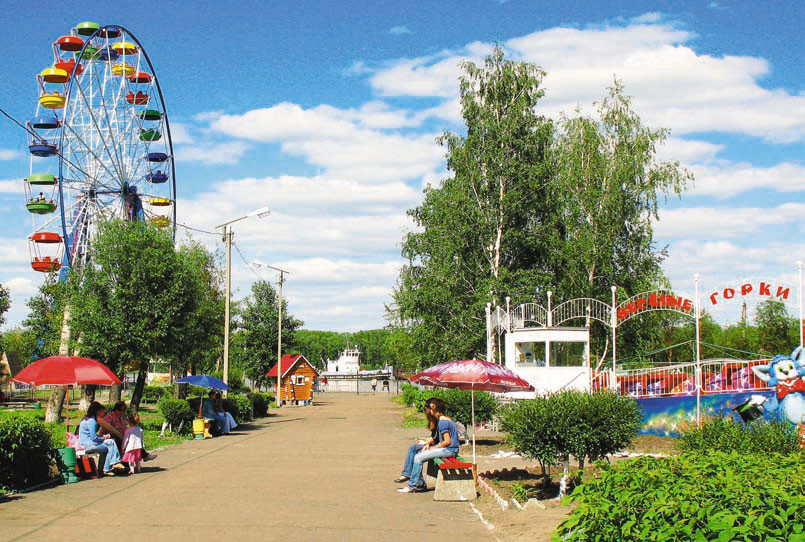 2.3.Дома культурыСпортивные объекты2.5.1.СтадионыРелигиозный туризм3.1.	Монастыри3.2.	Православные храмыРесурсы экологического туризмаКорниловский заказникГосударственный природный комплексный заказник краевого значения. Общая площадь заказника 18 тыс. га. Заказник расположен в пределах Приобского плато. В территорию заказника входит часть Корниловского отборка, среднее течение р. Прослауха (впадает в р. Кулунда, общая длина реки 78 км) и оз. Ветрено-Телеутское. Заказник создан для сохранения природных экосистем соснового леса островного характера среди ландшафта южной лесостепи и водно-болотных угодий и урочищ; восстановления численности норки, ондатры и лося; поддержания экологического баланса региона; воспроизводства и сохранения водно-болотного и лесного комплексов животных. На территории заказника запрещена охота и все виды хозяйственной деятельности.Памятники природы и ценные природные объектыОзеро РицаПостановлением администрации Алтайского края № 234 от 13.04.1994 г. Озеро Рица находится под охраной, являясь памятником природы.Охранная зона – 10, Площадь – Максимальная глубина – .Протяженность озера – .Средняя ширина – .Озеро образовалось в результате разработки карьера. Растительность: тростник, рогоз, ряска, водокрас, ива, тополь.Животный мир: рыба (сазан, карп, карась, пескарь, линь, чебак), рак, дафнии, пиявки.На территории памятника природы исключены все виды хозяйственной деятельности. 4.2.ПляжиНа территории Камень-на-Оби функционирует один пляж, соответствующий нормам безопасности. Пляж расположен вблизи Парка отдыха.Объекты инфраструктурыГостиницыТуристские базы и базы отдыхаДетские лагеряКафеБани и сауныТуристские фирмыАктивный отдых Охота, рыбалка 7	Транспортная инфраструктура7.1	Железнодорожный вокзалЖелезнодорожный вокзал находится в красивом здании современного формата.  Расположен в отдаленном от центра города районе, по адресу ул.Магистральная, 10, телефон 38584-6-23-12. 7.2.	АвтовокзалАвтовокзал города Камня-на-Оби обслуживает пассажиров, междугородних  автобусов  из городов и поселений Алтайского края, Новосибирской области, Каменского района и Казахстана. Расположен по адресу: г.Камень-на-Оби,  Гагарина, 100. Телефон: 38584-2-21-02.7.3.	Такси8.Событийный туризм8.1.Праздники8.2.Фестивали8.3.Спортивные мероприятия9.Творческие коллективыЗнаменитые личностиЗнаменитые люди Каменского районаКаменцы-Герои Советского СоюзаБогданов Федор Дмитриевич – Родился в 1928 году в городе Камень-на-Оби Алтайского края в семье военнослужащего. Летчик-испытатель, принимал участие в  целом ряде ответственных испытаний, научно-исследовательских и экспериментальных работ в воздухе. В 1957году за мужество и героизм,  Богданову Ф.Д. было присвоено высокое звание Героя Советского Союза.Петров Вадим Иванович - Родился в 1931 году в городе Камень-на-Оби Алтайского края. В 1949 окончил среднюю школу №5.  За большие заслуги перед Родиной, самоотверженный труд, мужество и отвагу в 1975 году, летчику-испытателю Петрову В.И. было присвоено высокое звание Героя Советского Союза.Абрамов Афанасий Нестерович - Родился в 1906 году в городе Камень-на-Оби Алтайского края, участник ВОВ. В 1944 году лейтенанту Абрамову А.Ф. за личное мужество,  при форсировании реки Днепр, было присвоено высокое звание Героя Советского Союза.Бакуров Дмитрий Алексеевич – Родился в 1922 году в селе Новоярки Каменского района Алтайского края, участник ВОВ. За храбрость и ратное мужество, проявленные в боях при форсировании Днепра, Десны, Припяти, капитан Бакуров Д.А. удостоен высокого звания Героя Советского Союза.Борисов Михаил Федорович - Родился в 1924 году в городе Камень-на-Оби Алтайского края, участник ВОВ. 11 июля 1943 года в сражении на Орловско-Курской дуге М.Ф. Борисов совершил героический подвиг, уничтожил 7 фашистских танков. В 1944 году старшему сержанту Борисову М.Ф. было присвоено высокое звание Героя Советского Союза.Бирюков Александр Иванович - Родился в 1920 году в городе Камень-на-Оби Алтайского края, участник ВОВ. За беспримерную храбрость и большое мужество при форсировании Днепра гвардии сержант Бирюков А.И. удостоен высокого звания Героя Советского Союза.Глебов Евгений Григорьевич - Родился в 1922 году в поселке Ключи Каменского района Алтайского края, участник ВОВ.  Участник штурма Берлина. За мужество и героизм Глебову Е.Г. было присвоено высокое звание Героя Советского Союза.Гридасов Григорий Макарович - Родился в городе Камень-на-Оби Алтайского края, участник ВОВ. Много боев, отважных подвигов на воинском счету у лейтенанта Гридасова Г.М. Оценкой мужества воина было присвоение ему высокое звание Героя Советского Союза.Иотка Феодосий Антонович - Родился в 1913 году в городе Камень-на-Оби Алтайского края, участник ВОВ. За отвагу и личное мужество в 1944 году гвардии майору Иотка Ф.А. было присвоено высокое звание Героя Советского Союза.Засорин Иван Михайлович - Родился в 1913 году в городе Камень-на-Оби Алтайского края, участник ВОВ. За мужество, личную храбрость при форсировании Дуная, старшему лейтенанту Засорину И.М. было присвоено высокое звание Героя Советского Союза.Лахин Иван Тимофеевич - Родился в 1914 году в городе Камень-на-Оби Алтайского края, участник ВОВ. За мужество, личную храбрость гвардии лейтенанту Лахину И.Т. в 1944 году было присвоено высокое звание Героя Советского Союза.Федотов Василий Николаевич - Родился в 1915 году в городе Камень-на-Оби Алтайского края, участник ВОВ. За умелое руководство операцией по форсированию Днепра, удержанию Вел, Букринского плацдарма и проявленные при этом отвагу, мужество и героизм Федотову В.Н. в 1943 году было присвоено высокое звание Героя Советского Союза.Фролов Михаил Павлович - Родился в 1916 году в городе Камень-на-Оби Алтайского края, участник ВОВ. За проявленные в боях смелость, находчивость, отвагу, мужество и героизм  лейтенанту Фролову М.П.. в 1944 году было присвоено высокое звание Героя Советского Союза.Шадрин Иван Демидович - Родился в 1913 году в селе Плотниково Каменского района Алтайского края, участник ВОВ. За мужество, личную храбрость Шадрину И.Д. было присвоено высокое звание Героя Советского Союза.Шехирев Борис Александрович – Уроженец Каменского района Алтайского края, участник ВОВ. Летчик штурмового авиационного полка. Отличился он в боях при освобождении городов-крепостей Осовец и Остроленко. За мужество, личную храбрость младший лейтенант Шехирев Б.А. был удостоен высокого звания Героя Советского Союза.Паспорт разработан Комитетом Администрации Каменского района по экономическому развитию, при участии Комитета Администрации Каменского района по культуре и делам молодежи.1Общие сведения о муниципальном районе31.1Историческая справка о горах/селах района32Туристские объекты2.1Культурно-исторические ресурсы72.1.1Каменский краеведческий музей72.1.2Памятники72.1.3Мемориальные комплексы92.2Парк культуры и отдыха102.3Дома культуры и отдыха112.4Спортивные объекты142.4.1Стадионы143Ресурсы религиозного и паломнического туризма3.1Монастыри153.2Храмы154Ресурсы экологического туризма4.1Памятники природы и ценные природные объекты164.2Пляжи165Объекты инфраструктуры                                                                                                     5.1Гостиницы165.2Туристские базы и базы отдыха165.3Детские лагеря175.4Кафе175.5Бани и сауны185.6Туристские фирмы186Активный отдых6.1Охота, рыбалка197Транспортная инфраструктура7.1Железнодорожные вокзалы197.2Автовокзалы197.3Такси198Событийный туризм8.1Праздники208.2Фестивали208.3Спортивные мероприятия219Творческие коллективы2210Знаменитые личности24№Наименование населенного пунктаИсторическая справка1.Город Камень-на-ОбиДатой основания поселения считается 1751 год. Ранее датой основания считался 1670 год, однако, в 2000 году было проведено научное исследование, в ходе которого выяснялось, что датой основания поселения является 1751. Поселение образовалось при слиянии нескольких мелких сел. Название села имеет буквальное объяснение: село названо так из-за выхода на поверхность земли скальной породы отрога Салаирского кряжа. 
Выгодное географическое местоположение и наличие пристани обусловило экономическое развитие села. К концу XIX века село Камень было крупным торговым селом Барнаульского уезда Томской губернии. Местными купцами были налажены экономические торговые связи с российскими и европейскими предприятиями. Основным товаром продажи в то время было зерно. Наиболее крупными поставщиками пшеницы были местные купцы Винокуров и Фальков. В 1912 году по оборотам торговли село Камень занимало 4-е место в Томской губернии, после Томска, Новониколаевска и Барнаула. 
После строительства Транссибирской магистрали в Новониколаевске (ныне Новосибирск) значение водного транспорта снизилось и экономическая роль села в регионе стала постепенно угасать. Однако железнодорожный транспорт не получил столь быстрого развития и село оставалось крупным перевалочным пунктом зерна. В 1930 году по проекту и под руководством Ю. В. Кондратюка было построено уникальное сооружение «Мастодонт» — самое крупное деревянное зернохранилище в мире на 13 000 тонн. Данное сооружение было построено без единого гвоздя. В середине 1990-х годов «Мастодонт» получил серьезные повреждения во время крупного пожара и впоследствии был разрушен.10(23) мая 1915 года селу Камню был присвоен статус города. С 1933 года город носит современное название — Камень-на-Оби.Село ПоперечноеСело Поперечное образовалось в 1776 г. Сначала село было небольшим, состояло из 15-20 дворов, но, затем, стали приезжать переселенцы из Центральной России, Украины, Белоруссии и село разрасталось. Первыми переселенцами были семьи Печатных, Петровых, Кузнецовых, а коренными жителями считались семьи Козыревых, Степановых, Кольченко, Скрыпниковых. Самым богатым на селе был кулак Лин Лаврентьевич Печатнов. Крестьяне были сплошь неграмотными. Людей с высшим и средним образованием не было. В селе была церковь и при ней церковно-приходская школа, где обучались дети зажиточных крестьян и кулаков.Таким мирным село жило до 1917 года. В начале 1918 года в селе начала устанавливаться Советская власть. В деревне в это время не произошло никаких изменений. С начала гражданской войны летом 1918 года отряды белогвардейцев врывались в село и начинались расправы с сочувствующими Советской власти.  Поэтому местные жители села ушли в партизанский отряд Игнатия Громова и вели борьбу с белогвардейцами. В этом отряде разведчиком боролся с белогвардейцами юный пионер-герой Киря Баев. В 1920 году был создан комитет бедности во главе с председателем Ананьевым.Село КорниловоВ старинных списках населенных мест Сибирского края значится Корнилово (Кузьминка), год возникновения – 1765. По рассказам старожилов, первым поселенцем был провинившийся перед царской династией Романовых, сосланный в ссылку в Сибирь, майор Кузьмин. Местные жители Корнилово называли еще Майорово. Окончательное же название села закрепилось после того, как в деревне появилось много семейств Корниловых. Село Корнилово до 90-х годов XIX в. было небольшим поселением. И только с постройкой Сибирской железной дороги началось переселение народа из центральной России в Сибирь. Первыми приезжали в село мастеровые: пимокаты и плотники, колесники и овчинники, кузнецы, кирпичники, горшечники, портные. До Октябрьской революции село представляло собой самобытное патриархальное поселение. Вдоль р. Прослаушки тянулись кривые улочки. Рядом с большими домами и завознями богачей в беспорядке были разбросаны избушки бедняков. На площади стояла церковь, а вокруг нее размещались небольшая школа, где хватало места только детям богачей, две лавки и кабак. Названий улиц не было, но каждая имела прозвище: «Самодуровка», «Кобелевка», «Чернопятка», «Забегаловка».Село СтолбовоОсновано в 1700 г. Об образовании с. Столбово существует две легенды. В первой говорится, что еще раньше здесь жил раскольник Столбов и его именем было названо село. Во второй легенде, пожалуй, более правдоподобной, повествуется: до появления в лесу кержаков (старообрядцев) в трех верстах от села был татарский аул братьев Аллак. Во время сильной грозы все строения сгорели, остались лишь толстые обгоревшие столбы изгороди. Люди переселились ближе к реке. Младший брат построился у устья реки, старший – у истока, с тех пор реку стали называть Аллак, а образовавшиеся на берегах села – Аллак и Верх-Аллак. Село, возникшее около обгорелых столбов, было названо Столбово. Правдивость этой легенды подтверждается не только названиями реки и трех сел района, но и тем, что вблизи села Столбово имеется место, называемое «пожарище». Здесь до сих пор сохранились признаки существовавшего аула.Село Верх-АллакВ 1820 г. образовался поселок Белопухова. Первым поселенцем этого поселка был Белопухов, поэтому и село называлось его именем. Через некоторое время поселок был сожжен дотла. Тогда жители Белопухова выехали на другое место жительства. Некоторые поселились на реке Аллак и дали этому поселку название Верх-Аллак (1926 г.). Поселок ФилипповскийГодом возникновения пос. Филипповский считается 1939 г. Инициатором переселения на новые необжитые места был житель с. Поперечное Филипп Илларионович Шайдуров. Его именем и назван поселок.Село РыбноеВ марте 1917 г. семья Сердюкова Ивана Никитовича с женой и тремя братьями прибыли на место, где сейчас расположено село Рыбное. В Рыбном в то время ничего не было, кроме леса и большого озера, в котором водилось много рыбы.Село Ветрено-ТелеутскоеСело образовалось в 1726 г. Место вокруг села – большое озеро Камышное  с чистой водой, леса с разнообразной живностью, луга с душистым разнотравьем – привлекало людей, и они селились на берегу озера. По переписи 1926 г. в поселках было 336 дворов с населением 1692 чел. В поселке действовали школа, торговая лавка, изба-читальня и церковь.Поселок Октябрьский Поселок ранее входил в Толстовский сельский совет и назывался «Вставай Бедняк». Возник он в 1920 г. по переписи 1926 г. в нем насчитывалось 27 дворов с населением 157 человек. Весной 1927 г. были подписаны документы о создании коммуны, которую назвали «Вставай, бедняк». Потянулись люди из соседних деревень обживать новую землю. Ехали большими семьями. Построили столовую, пекарню, питались из общего котла, но коммуна распалась. Стали жить единолично, разобрали скот, тягло. Землю поделили: часть была личной, часть государственной. С 1939г. поселок стал называться Октябрьский.Село Гонохово  Академик И. Г. Гмелик, путешествуя по Сибири отметил, что на Алтае и Новосибирском Приобье некоторые деревни имели по два названия. К таким деревням относится с. Гонохово, имевшее до 1926 г. еще одно название – Песьяново. Согласно Хронологической таблице возникновения населенных пунктов на территории Каменского района в XVIII веке под ред. Булыгина, в 1763 г. в этом селе проживало 23 души мужского пола. Последнюю дату приняли за точку отсчета. Гонохово, по рассказам старожилов, имело еще одно название – Песьяново. Это объясняется тем, что на данной территории существовало до революции два поселка, основанных разными людьми – Песьяновым и Гоноховым (отсюда и названия). Гоноховцы сначала поселились у Оби. Но поскольку выбранное место постоянно подтапливалось во время паводков, жители ушли от берега на 7 км, и стали строить дома у большого озера, на противоположном берегу которого уже жили семья и родственники Песьянова. Последние были зажиточными крестьянами из чалдонов. После революции большинство из них раскулачили, а оставшиеся переселились в гоноховскую часть. С 1926 г. упоминаний о поселке Песьяново не было – он перестал существовать. Гоноховские края богаты рыбой и водоплавающей дичью – рядом Обь, два озера в черте села и еще два – неподалеку. Шикарные пойменные луга. В селе до сих пор живут потомки чалдонов-первопоселенцев: Потанины, Паршуковы, Артамоновы. Были здесь и кержацкие семьи, отличавшиеся суровостью нравов. Озера Гонохово - Мочище, Налимское, Долгое, Першино. Село НовояркиВ конце XVIII в. пять семей из Корнилова направились на север от своего села. Вскоре на берегу маленькой речушки (Ярковка) появилось небольшое селение. Так возникло село, получившее название Ярки. Поселившиеся здесь люди сеяли пшеницу, рожь, овес, разводили скот и выращивали птицу.Село Луговое Село Луговое образовалось в 1931 г. вместе с вновь образованным Каменским молмясосовхозом.  Совхоз впоследствии стал называться «Плотниковским» – располагался он на землях с. Плотниково, которое образовалось в 1800 г. Долгое время усадьба не имела названия, и село Луговым стало называться только с 1957 г.  На территории сельсовета расположены озера Сенниковское, Алексеево.Село Аллак Самым ранним по году образования населенных пунктов на территории Каменского района является с. Аллак. Село расположено на речке Аллак (Аллачка). Датой возникновения с. Аллак считается 1719 г. Легенда гласит: в лесу был татарский аул братьев Аллак. Во время сильной грозы все строения сгорели. Братья посчитали место проклятым и переселились к ближайшей реке. Младший брат построился у ее устья, старший – у истока. С тех пор реку стали называть Аллак, а образовавшееся в устье реки село – Аллатское. До 1646 г. на территории Алтая не существовало никаких канцелярий. По Указу Петра I была создана на Алтае первая канцелярия, по ее первым записям значится деревня Аллатское в Приобье, в устье реки Аллак, с населением 86 душ мужского пола.Поселок Толстовский По официальным документам и воспоминаниям старожилов известно, что до 1910 г. на территории, где находится поселок сегодня, были пашни без учета земли. Жители с. Новоярки вспахивали участки, кто сколько мог. В 1910 г. крестьяне стали получать земельные наделы – 12 десятин на мужскую душу. На территории сегодняшнего поселка образовались девятая и десятая сотни. В сотню жители подбирались по родству. А в 1919–1920 гг. на пашнях девятой сотни поселились Е. С. Никулин, С. П. и К. П. Никулины, И. И. Родионов, Ф. Ф. Симонов, пять братьев Евсюковых, П. Кизилов с пятью сыновьями и  др.При организации пос. Толстовский в 1919 г. земельные наделы стали получать независимо от пола. №НаименованиеМестонахождениеФотоХрамовый комплекс: Церковный склад, Сторожка, Церковь Покрова Г.Камень-на-Оби, ул. Ленина,4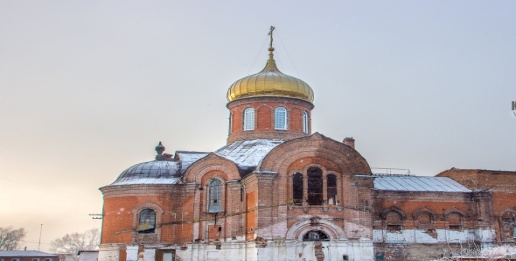 Дом купца А.С. Хомутова  Г.Камень-на-Оби, ул. Ленина,  22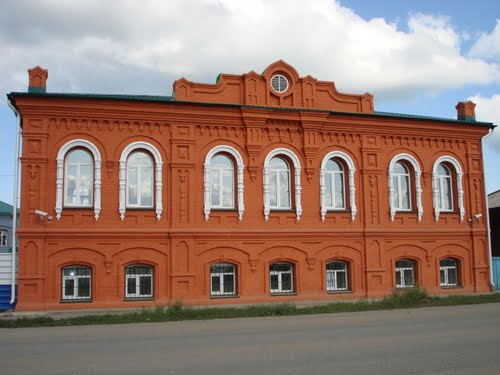 Торговый дом А.И. Винокурова – предмет охраны объекта культурного наследия регионального значения Г.Камень-на-Оби, ул. Ленина,49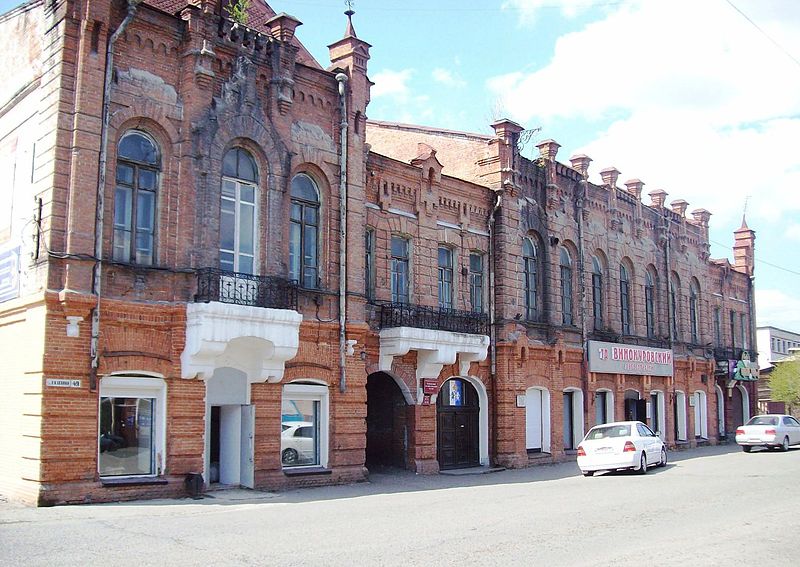 Дом-гостиница «Номера» купца Миловидова (начало XX века) Г.Камень-на-Оби, ул. Ленина 59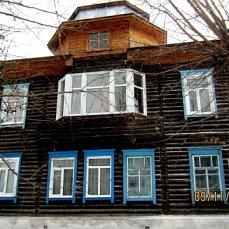 Дом купца  Пудовкина. Г.Камень-на-Оби, ул. Ленина,66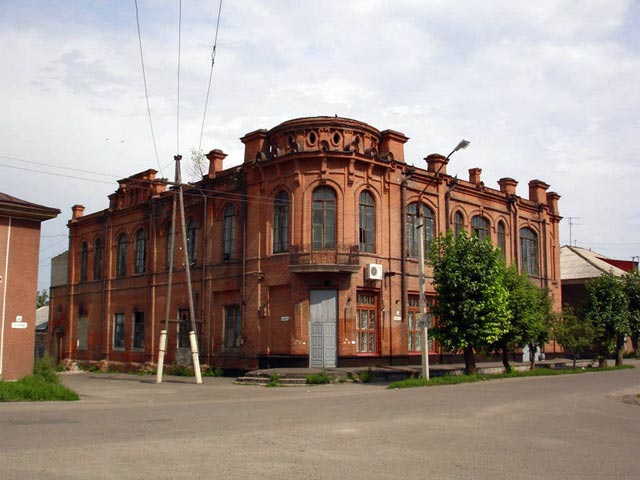 Усадьба купца А.С. Зорина  - комплекс Г.Камень-на-Оби, ул. Ленина, 78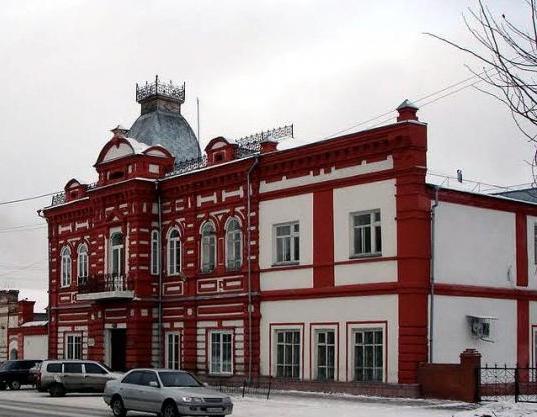 Памятник в честь 50-летия Советской властиГ.Камень-на-Оби, Набережная р.Обь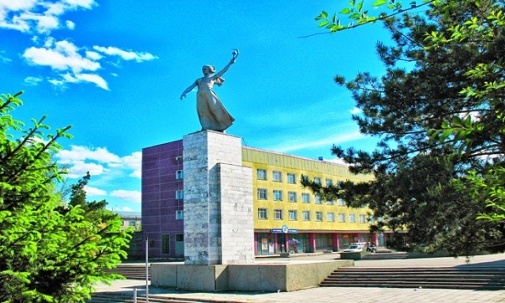 Дом, в котором проживал Ю.И. Кондратюк Г.Камень-на-Оби, ул. Ленина 80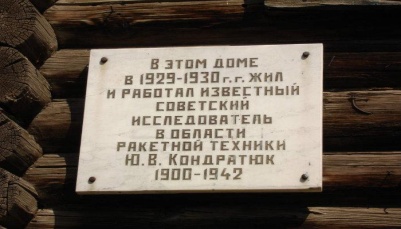 №НаименованиеМестонахождение, телефонОписание«Районный Дворец культуры» Муниципального бюджетного учреждения культуры «Культурно-информационный центр» Каменского района Алтайского краяг. Камень-на-Оби, ул. Ленина, 29, 38584- 2-21-78Проведение мероприятий городского и районного уровня«Дом культуры железнодорожников» Муниципального бюджетного учреждения культуры «Культурно-информационный центр» Каменского района Алтайского краяг. Камень-на-Оби, ул. Молодежная, 17, 38584-6-23-38Проведение мероприятий городского и районного уровня«Дом культуры ст. Плотинная» Муниципального бюджетного учреждения культуры «Культурно-информационный центр» Каменского района Алтайского краяГ. Камень-на-Оби, ст. Плотинная,ул. Николаева, 22, 8-923-713-26-40Проведение мероприятий сельского и районного уровня«Аллакский сельский Дом культуры» Муниципального бюджетного учреждения культуры «Культурно-информационный центр» Каменского района Алтайского краяКаменский район, с. Аллак,ул. Тамбовская, 4, 8-923-566-55-29Проведение мероприятий сельского и районного уровня«Верх-Аллакский сельский Дом культуры» Муниципального бюджетного учреждения культуры «Культурно-информационный центр» Каменского района Алтайского краяКаменский район, с. Верх-Аллак, ул. Центральная, 36, 8 -963-531-71-72Проведение мероприятий сельского и районного уровня«Гоноховский сельский Дом культуры» Муниципального бюджетного учреждения культуры «Культурно-информационный центр» Каменского района Алтайского краяКаменский район, с. Гонохово, ул. Советская, 75, 8-923-720-57-98Проведение мероприятий сельского и районного уровня«Сельский клуб п. Зеленая Дубрава» Муниципального бюджетного учреждения культуры «Культурно-информационный центр» Каменского района Алтайского краяКаменский район, п. Зеленая Дубрава, ул. Центральная, 12б, 8-923-798-73-66 Проведение мероприятий сельского и районного уровня«Сельский клуб п. 3 Интернационал» Муниципального бюджетного учреждения культуры «Культурно-информационный центр» Каменского района Алтайского краяКаменский район, п. 3 Интернационал, ул. Интернациональная, 29а,                             8-923-748-56-32 Проведение мероприятий сельского и районного уровня«Корниловский сельский Дом культуры» Муниципального бюджетного учреждения культуры «Культурно-информационный центр» Каменского района Алтайского краяКаменский район, с. Корнилово,ул. Каменская, 89, 8-963-522-47-42Проведение мероприятий сельского и районного уровня«Луговской сельский Дом культуры» Муниципального бюджетного учреждения культуры «Культурно-информационный центр» Каменского района Алтайского краяКаменский район, с. Луговое,ул. Центральная, 5а, 8-923-798-89-51Проведение мероприятий сельского и районного уровня«Новоярковский сельский Дом культуры» Муниципального бюджетного учреждения культуры «Культурно-информационный центр» Каменского района Алтайского краяКаменский район, с. Новоярки,ул. Центральная, 74, 8-923-753-79-34Проведение мероприятий сельского и районного уровня«Сельский клуб с. Обское» Муниципального бюджетного учреждения культуры «Культурно-информационный центр» Каменского района Алтайского краяКаменский район, с. Обское,ул. Озерная, 1, 8-962-804-67-87Проведение мероприятий сельского и районного уровня«Октябрьский сельский клуб» Муниципального бюджетного учреждения культуры «Культурно-информационный центр» Каменского района Алтайского краяКаменский район, п. Октябрьский,ул. Центральная, 22, 8-923-793-21-27Проведение мероприятий сельского и районного уровня«Попереченский сельский Дом культуры» Муниципального бюджетного учреждения культуры «Культурно-информационный центр» Каменского района Алтайского краяКаменский район, с. Поперечное,ул. Центральная, 24, 38584-70-4-85Проведение мероприятий сельского и районного уровня«Сельский клуб п. Раздольный» Муниципального бюджетного учреждения культуры «Культурно-информационный центр» Каменского района Алтайского краяКаменский район, п. Раздольный,пер. Школьный, 1, 8-960-954-38-66Проведение мероприятий сельского и районного уровня«Столбовский сельский Дом культуры» Муниципального бюджетного учреждения культуры «Культурно-информационный центр» Каменского района Алтайского краяКаменский район, с. Столбово,ул. Мичурина, 30, 8-960-962-98-70Проведение мероприятий сельского и районного уровня«Ветренно-Телеутский сельский клуб» Муниципального бюджетного учреждения культуры «Культурно-информационный центр» Каменского района Алтайского краяКаменский район, с. Ветренно-Телеутское,ул. Центральная, 47, 8-923-714-30-83Проведение мероприятий сельского и районного уровня«Толстовский сельский Дом культуры» Муниципального бюджетного учреждения культуры «Культурно-информационный центр» Каменского района Алтайского краяКаменский район, п. Толстовский, ул. Центральная, 49, 38584-74-3-64Проведение мероприятий сельского и районного уровня«Филипповский сельский Дом культуры» Муниципального бюджетного учреждения культуры «Культурно-информационный центр» Каменского района Алтайского краяКаменский район, п. Филипповский, ул. Сибирская, 4, 8-923-798-73-66Проведение мероприятий сельского и районного уровня«Рыбинский сельский Дом культуры» Муниципального бюджетного учреждения культуры «Культурно-информационный центр» Каменского района Алтайского краяКаменский район, с. Рыбное, ул. Гагарина, 2, 38584-74-6-40Проведение мероприятий сельского и районного уровня№НаименованиеМестонахождениеОписание1МБУ СП «Каменская спортивная школа»Г.Камень-на-Оби, ул. Красноармейская, 1. 8-38584-2-34-63В КСШ проходят районные и краевые  спортивные мероприятия, проводятся тренировочные занятия.2Спортивный зал «Локомотив»Г.Камень-на-Оби, ул.Строительная,7, 8-38584-6-52-92В зале работают секции кикбоксинга, тренажерный зал.3Спортивно-оздоровительный комплекс «Аквамарин».Г.Камень-на-Оби, ул. Пушкина, 26а. 8-38584-2-10-41Перечень предоставляемых услуг: занятия по обучению плаванию в группах, индивидуальные занятия с инструктором, посещение тренажерного зала, аквааэробика. Плата за разовое посещение: взрослый – 200 рублей, социальный – 150 рублей. Режим работы: вт-воск (с 9.00 до 20.00 часов), выходной- понедельник.4Лыжная база на станции ПлотиннойСтанция ПлотиннаяНа базе осуществляется прокат лыж, имеется теплая раздевалка5Универсальная спортивная площадка Г.Камень-на-Оби, ул. Титова, 59аВ летний период площадка используется для игр - футбол, баскетбол, волейбол, зимой – зимний футбол.№НаименованиеМестонахождениеОписание1«Спартак»Г.Камень-на-Оби, ул. Кадыковой, 2Стадион представляет из себя комплекс: футбольное поле, волейбольные и баскетбольные площадки, беговые дорожки, турники и т.д.№п/пНаименованиеНастоятельАдресОписаниеБогоявленский женский монастырьМонахиня Тавифа (Кондратенко)89059862232г. Камень-на-Оби, ул. Ленина, 6Основан в 1997 году.Богоявленский храм, являющийся историко-культурным памятником местного значения, был построен в 1902 году.В 1930-е годы храм был закрыт, его помещения занимал местный ликеро-водочный завод.Возращению храма предшествовали передача здания местной администрацией  православной церкви. №п/пНаименованиеНастоятельАдресОписание1.Храм в честь святителя Тихона Патриарха Московского  г.Камень-на-ОбиПротоиерей Николай (Гордиенко)38584-2-60-80г. Камень-на-Оби ул. Комсомольская  38а.38582-26080. Строительство  храма начато в 1994 году. Строительство было  закончено в 2002 году. 2.Храм в честь Покрова Пресвятой БогородицыИерей Александр (Сохарев)89237952075Алтайский край, г. Камень-на-Оби, ул. Декабристов, 19.Приход Покровской церкви образован в 1956 году.№НаименованиеКонтактыОписаниеГостиница «Обь»Г.Камень-на-Оби, ул. Пушкина, 1, телефон 8-38584-2-23-05Муниципальная гостиница на 88 койко-мест. Номерной фонд составляет 53 номера. Удобное расположение в центральной части города, в непосредственной близости с набережной р.Обь. Гостиница «Арарат»г.Камень-на-Оби, ул.К.Маркса, 123а/1, 89236554648Частная гостиница на 9 номеров на 19 койко-мест Гостиница «Каменские плесы»г.Камень-на-Оби, Ул.Ленина,78г, 89236514882Частная гостиница на 4 номеров на 9 койко-мест Гостиница «Ё»г.Камень-на-Оби, ул.Революции, 107, 89236514882Частная гостиница на 8 номеров на 17 койко-мест Гостиница «Империя»г.Камень-на-Оби, ул.Каменская, 94, 89095053535Частная гостиница на 5 номеров на 5 койко-местГостиница «Люкс»г.Камень-на-Оби, ул. Молодежная, 6а, 89237229330Частная гостиница на 5 номеров на 7 койко-мест№НаименованиеМестонахождениеКонтакты Описание1База «Каменские плёсы»Г.Камень-на-Оби, Ул.Ленина,78г89132428388Гостиница на 9 мест, 4 гостевых домика с банями. Предоставляются услуги по проведению экскурсий по р.Обь, организация рыбалки. На базе имеется кафе семейного типа на 12 посадочных мест.2База «Избушка на опушке»С. Аллак (Территория бывшей деревни Красный плакат)8-913-985-3235сайт  https://naopushkeizbushka.ru/Охотничий дом на два 4-х местных номера, баня3База Межрегионального военного общества охотников (Сибирский военный округ) (Гоноховское охотничье хозяйство)с.Обское89293278507сайт http://vsportohota.ru/3 охотничьих домика на 40 мест, баня, прокат инвентаря4 База «На протоке Малышевской»С.Обское8923-779-74-81гостиница на 16 мест, домик на 4 человека (три спальни и столовая), баня,  прокат лодок и инвентаря№НаименованиеКонтактыОписаниеРуководитель1МБОУ ДОД ДОЛ «Солнечный берег»Каменский район, с.Дресвянка, Валов Геннадий Леонидович, 8-929-577-42-31Сайт http://detlag-solnbereg.edu22.info/100 мест сезонного размещения на июнь-август, организация оздоровления и отдыха детей школьного возраста до 15 летВалов Геннадий Леонидович№НаименованиеКонтактыОписание1кафе «Лимон»
г. Камень-на-Оби
ул. Ленина, 72б
89236493742Кафе быстрого питания. Кафе оформлено в современном стиле.2кафе «Пятница»
г. Камень-на-Оби
ул. Д.Бедного,30-а

2-19-78Расположено на туристическом маршруте Большое Золотое кольцо Алтая. Кафе оформлено в современном стиле. Разнообразное меню.3кафе «Классик»
г. Камень-на-Оби
ул. Кирова, 154
4-12-20Кафе оформлено в классическом стиле.  Имеется бильярдный зал. Разнообразное меню.5кафе «Отдых»
г. Камень-на-Оби
ул. К. Маркса, 113
3-57-62Кафе оформлено в классическом стиле.  Имеется бильярдный зал, боулинг. Разнообразное меню. 6кафе «Аромат»
г. Камень-на-Оби
ул. Ленина, 49, 89236417075
Кафе быстрого питания. Расположено в центральной части города.7Кафе «Каменская столовая»Г.Камень-на-Оби, ул.Каменская, 113б, 89230079512Кафе расположено вблизи туристического маршрута Большое Золотое кольцо Алтая. 8кафе «Мята»
г. Камень-на-Оби
ул. Гагарина, 117
89339313330
Кафе оформлено в современном стиле. Кухня: европейская, русская, домашняя.9Кафе «Узбекская кухня»г. Камень-на-Оби
Ул.Пушкина, 35а89069657061Кафе восточной кухни. Расположено в центральной части города.10Шашлычная «Шашлычок»г. Камень-на-Оби
Ул.Пушкина, около «Каменского ремзавода»89050817437Кафе восточной кухни. Расположено в центральной части города.11Шашлычная«Шашлычок»г. Камень-на-Оби
Ул.Гагарина, напротив «Мария-Ра» 89050817437Кафе восточной кухни. Расположено в центральной части города.12Шашлычнаяг. Камень-на-Оби
ул. Каменская, 12289628095557Кафе восточной кухни.13Шашлычнаяг. Камень-на-Оби
ул. Каменская, 12289059275994Кафе восточной кухни.14Кафе «Алтай»С.Луговое,Автодорога Барнаул-Камень-на-Оби 158км89236588762Объект придорожного сервиса. Расположено на  туристическом маршруте Большое Золотое кольцо Алтая. 15Кафе придорожноеГ.Камень-на-Оби.ул. Барнаульский тракт,в районе остановки «Насосная»89635070558Объект придорожного сервиса. Расположено на  туристическом маршруте Большое Золотое кольцо Алтая.НаименованиеАдрес, телефонРежим работыМуниципальная баня № 3Г.Камень-на-Оби, Ул.Омская, 89Суббота, воскресенье с 13.00 до 20.00Сауна «Ё»Г.Камень-на-Оби, ул. Революции, 107, 8 (913) 081-68-00круглосуточноНаименованиеАдрес, телефонРежим работыМир путешествий(ИП Фанина Е.А.)Фирма сотрудничает с «Pegas», предлагает зарубежные и отечественные турпродукты. Организует автобусные туристические туры.Г.Камень-на-Оби, ул.Пушкина, 16,38584-2-65-4489132759658Пн.-чт. с 9.00 до 18.00Пт. с 9.00 до 17.00Обед с 13.00 до 14.00Сб с 10.00 до 14.00НаименованиеАдрес, телефонКоличество мест размещения Оказываемые услуги и стоимостьПериод работы, время работыАлтайская краевая общественная организация охотников и рыболовов (Каменский и Панкрушихинский районы), Каменский район, г.Камень-на-Оби, ул. Красноармейская, 77, 38584-2-26-23отсутствуютПродажа путевок на охоту (на сезон):1000руб.- для членов общества2000руб.- для сторонних лицРаботает постоянно, режим работы с 9.00 до 17.00 (кроме понед, воск.)Межрегиональное военное общество охотников (Сибирский военный округ) (Гоноховское охотничье хозяйство), Каменский район, с.Обское, 89293278507сайт vsportohota.ru3 охотничьих домика, на 40 местПродажа путевок на охоту (сезон):1500руб.- для членов общества, 2000руб.- для членов Росохотрыболов-союз;4000руб. – для сторонних лиц.Проживание:койко/место в сутки – 600 руб., имеется возможность арендовать баню, инвентарь, лодкиРаботает круглогодично№НазваниеТелефон«Наше»26060«Люкс»89236576522«Круиз»89237186411«Сити»22222«Максим»41111№ДатаНаименованиеМесто проведения, описаниеПоследний день масленичной недели«Масленица»Центральная часть города Камень-на-Оби (пересечение улицы Пушкина и улицы Ленина). Массовое мероприятие, включающее концертную программу, конкурсы, ярмарочная торговля.Вопросы по участию в ярмарке по телефону: 8-38584-2-65-549 маяДень ПобедыМемориал Славы (г.Камень-на-Оби, ул. Пушкина, 56). Массовое мероприятие, включающее концертную программу,  ярмарочная торговля.Вечерняя программа: Центральная часть города Камень-на-Оби (пересечение улицы Пушкина и улицы Ленина). Массовое мероприятие, включающее концертную программу, ярмарочная торговля, салют.Вопросы по участию в ярмарке по телефону: 8-38584-2-65-5412 июняДень городаЦентральная часть города Камень-на-Оби (пересечение улицы Пушкина и улицы Ленина). Массовое мероприятие, включающее концертную программу, конкурсы, ярмарочная торговля, салют.Вопросы по участию в ярмарке по телефону: 8-38584-2-65-5431 декабряНовый годЦентральная часть города Камень-на-Оби (пересечение улицы Пушкина и улицы Ленина). Массовое мероприятие, включающее концертную программу, салют.№ДатаНаименованиеМесто проведения, описание1.Последние выходные июняКраевой фестиваль казачьей и военной песни «Казачья вольница»Озеро Горькое со стороны с.Рыбное, г.Камень-на-Оби Районный Дворец культуры».По вопросам  участия и сотрудничества: Атаман Каменской городской казачьей организации Регионального отделения общероссийской общественной организации по развитию казачества «Союз Казаков – Воинов России и Зарубежья в Алтайском крае, Макаров Юрий Николаевич 8-923-71257912.НоябрьЕжегодный открытый зональный театральный фестиваль «Лукошко со сказками»МБУДО «КДШИ» Смотр театральных работ коллективов Каменского района и соседних районов. По вопросам  участия и сотрудничества: МБУДО «КДШИ» культуры – 38584-2-34-05№Наименование соревнованийМесто и сроки проведенияХоккейХоккейХоккей1.Рождественский турнир по хоккею с шайбой 07-08 января г. Камень-на-Оби (хоккейная коробка, расположенная по адресу ул. Толстого, 1)2.Открытие зимнего сезона. Турнир по хоккею с шайбойНоябрьг. Камень-на-Оби (хоккейная коробка, расположенная по адресу ул. Толстого, 1)ФутболФутболФутбол3.Традиционный междугородный турнир по мини футболу памяти Ю.И. Кайзера03-06 январяг. Камень-на-Оби, спортивный зал КСШ4.Турнир по мини-футболу на приз героя Советского Союза Д.А. БакуроваАпрель С.Новоярки5.Турнир по футболу «Кожаный мяч»Май, г. Камень-на-Оби стадион «Спартак»6.Первенство района по футболуИюнь, г. Камень-на-Оби стадион «Спартак»7.Турнир по футболу «Золотая осень»Ноябрь, г. Камень-на-Оби стадион «Спартак»ВолейболВолейболВолейбол8.Первенство района по волейболу среди клубных командНоябрь г. Камень-на-Оби спортивные залы КПК, КАТ9.Турнир по волейболу памяти Руслана Шафрановича, погибшего в Чечне Декабрь Спортивный зал Толстовской СОШБаскетболБаскетболБаскетбол10.Турнир по баскетболу памяти В. Вульвича, погибшего в Чечне ЯнварьСпортивный зал пос. Октябрьский11.Турнир «Баскетбол против наркотиков»Июнь,г. Камень-на-Оби, спортивный зал КСШ12.Краевой турнир по баскетболу среди мужских и женских команд, посвященный памяти Е.Н. Малетина Ноябрь г. Камень-на-Оби спортивные залы КПККикбоксингКикбоксингКикбоксинг13.Городской турнир «Юный боец»Февраль, г. Камень-на-Оби, РДКБоксБоксБокс14.Краевой турнир по боксу памяти С.Ю. ЧерноваИюнь г. Камень-на-Оби, Стадион «Спартак»15.Первенство Алтайского края по боксу              среди юношей и девушекОктябрь,  спортивный зал КСШЛыжные гонкиЛыжные гонкиЛыжные гонки16.Соревнования по лыжным гонкам в Каменском районе «Крещенская лыжня»ЯнварьЛыжная база ст.Плотинная17.Лыжные гонки на призы памяти Героя Социалистического труда Е.Е. Парфенова.Февраль Лыжная база ст.Плотинная18.Всероссийская массовая лыжная гонка «Лыжня России»ФевральЛыжная база ст.Плотинная19.Закрытие зимнего сезонаМарт г. Камень-на-Оби (хоккейная коробка, расположенная по адресу ул. Толстого, 1)20.Открытие лыжного зимнего сезонаДекабрь г. Камень-на-Оби 21.Новогодняя лыжная гонкаДекабрьг. Камень-на-Оби Лёгкая атлетикаЛёгкая атлетикаЛёгкая атлетика22.Легкоатлетическая эстафета, посвященная Дню Победы Май, г. Камень-на-Оби,по улицам города23.Осенний «Кросс Наций»Сентябрь, г. Камень-на-Оби,в городском парке культуры и отдыхаШахматыШахматыШахматы24.Соревнования по шахматам, посвященные памяти шахматистов Каменского районаМарт,  г. Камень-на-Оби25.Первенство Алтайского края по шахматам среди спортсменов малых городовАпрель, г. Камень-на-Оби, стадион «Спартак»26.Чемпионат района по шахматам Ноябрь,  г. Камень-на-ОбиГреко-римская борьбаГреко-римская борьбаГреко-римская борьба27.Турнир по греко-римской борьбе памяти А.И. ШурановаМай, г. Камень-на-Оби, спортивный зал КСШ28.Турнир по греко-римской борьбе на призы Г.М. ЯцковаСентябрь, г. Камень-на-Оби, спортивный зал КСШ Настольный теннис Настольный теннис Настольный теннис29.Первенство города по настольному теннисуОктябрь, г. Камень-на-ОбиСоревнованияСоревнованияСоревнования30.Спортивные мероприятия, посвященные Всероссийскому Дню физкультурника Август,г. Камень-на-Оби стадион «Спартак»№ НаименованиеМестонахожденияХудожественный руководитель1Заслуженный коллектив самодеятельного художественного творчества Алтайского края, народный оркестр русских народных  инструментов «Районного Дворца культуры» МБУК «КИЦ» г. Камень-на-Обиг. Камень-на-Оби, ул. Ленина, 29, 38584- 2-21-78Середа Людмила Николаевна 2Детская эстрадная студия «Курносики» МБУ ДО "КМОЦ"г. Камень-на-Оби, ул. Громова, 19, 38584-2-25-17Толстоконева Светлана Константиновна3Каменский народный театр РДК МБУК «КИЦ»г. Камень-на-Оби, ул. Ленина, 29, 38584- 2-21-78Дружная Любовь Алексеевна4Народный самодеятельный коллектив Алтайского края «Сирин» МБУК «КИЦ»г. Камень-на-Оби, ул. Молодежная, 17, 38584-6-23-38Ильиных Наталья Павловна5Ансамбль народного пения «Сибирянка» «Попереченский сельский Дом культуры» МБУК «КИЦ» Каменский район, с. Поперечное,ул. Центральная, 24, 38584-70-4-85Мацюк Маргарита Николаевна6Народный театр «Млечный путь»  «Новоярковский сельский Дом культуры» МБУК «КИЦ»Каменский район, с. Новоярки,ул. Центральная, 74, 8-923-753-79-34Мармазинских Ольга Васильевна7Народный театр «Сказ»  «Толстовский сельский Дом культуры» МБУК «КИЦ»Каменский район, п. Толстовский, ул. Центральная, 49, 38584-74-3-64Шушарина ольга8Народный театр «Премьера»  «Корниловский сельский Дом культуры» МБУК «КИЦ»Каменский район, с. Корнилово,ул. Каменская, 89, 8-963-522-47-42Волосатова Наталья Петровна9Спортивное военно-патриотическое объединение «Афганец» «РДК» МБУК «КИЦ»г. Камень-на-Оби, ул. Ленина, 29, 38584- 2-21-78Брейфогель Сергей Сигизмундович10Клубное объединение, клуб исторической реконструкции «Сибирские коты» Дом культуры железнодорожников МБУК «КИЦ»г. Камень-на-Оби, ул. Молодежная, 17, 38584-6-23-38Булгаков Алексей Евгеньевич11Народный академический хор РДК МБУК «КИЦ»г. Камень-на-Оби, ул. Ленина, 29, 38584- 2-21-78Калиниченко Ольга Николаевна12Молодежный театр «Балаган»г. Камень-на-Оби, ул. Ленина, 29, 38584- 2-21-78Лебедев Константин Сергеевич13Детский «образцовый» эстрадный ансамбль «Карусель» МБУДО «КДШИ»г. Камень-на-Оби, ул. Ленина, 44-А, 38584- 2-34-05Толстоконева Светлан Константиновна14Хореографический ансамбль «Улыбка» МБУДО «КДШИ»г. Камень-на-Оби, ул. Ленина, 44-А, 38584- 2-34-05Веселкова Надежда Викторовна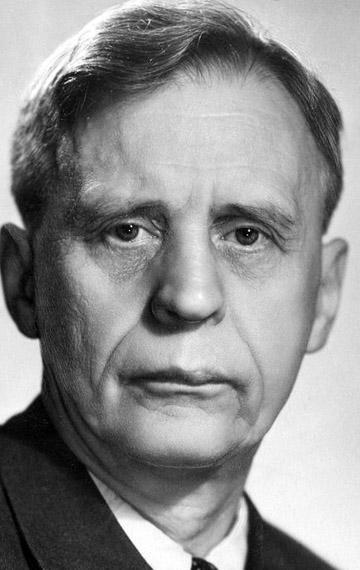 Пырьев Иван Александрович - (1901-1968 гг.). В г. Камень-на-Оби родился и жил до 1916 года, советский кинорежиссёр, народный артист СССР, шестикратный лауреат Сталинской премии. Основатель Союза Кинематографистов СССР. Депутат Верховного Совета СССР. Почти все его фильмы стали классикой отечественного кино: «Трактористы», «Свинарка и пастух», «Кубанские казаки», «Идиот», «Братья Карамазовы». С 1954 по 1957 гг. И. А. Пырьев был руководителем «Мосфильма». 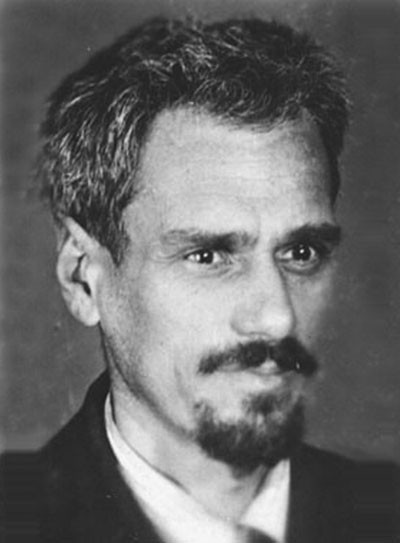 Кондратюк Юрий Васильевич – (1897-1941 г.г.) Учёный, один из основоположников отечественной космонавтики. В 1929-1930 по проекту и под руководством Ю. В. Кондратюка в г. Камень-на-Оби был построен хлебоприемный пункт, который включал в себя зернохранилище на 13 000 тонн, построенное без единого гвоздя, отгрузочную транспортную галерею и эстакаду к пристани на Оби. Длина зернохранилища составляла 60 м, ширина – 32 м, высота достигала 5-этажный дом. Из-за формы зернохранилище назвали «Мастодонт». 